  STAGE DE RENTREE 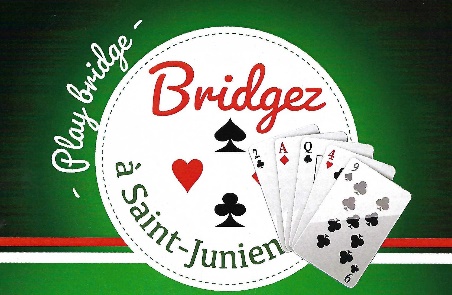 à SAINT-JUNIEN3ieme éditionPréparons ensemble le retour au club et aux compétitions avec un stage de rentrée dans nos locaux. Animé par Mireille Drouet-Martin et Serge Zouzoulas Vendredi 22 et samedi 23 septembre 2023Chaque atelier ne sera assuré que pour un minimum de 4 joueurs et est limité à 16 participants Tarif : 80€ par personnes pour les 2 jours, 50€ pour un jour : ce tarif comprend les cours, polycopiés, les déjeuners organisés dans les locaux du club et les pauses- cafés.Renseignements et Inscriptions avant le 15 septembre 2023 par mail mireille.drouetmartin@orange.fr ou tel : 06 30 20 45 13sur notre site internet www.bridgeclubsaintjunien.frVendredi 22 septembre 10h-12h : enchère à deuxVendredi 22 septembre 10h-12h : enchère à deuxVendredi 22 septembre 10h-12h : enchère à deux Le ROUDIMireille4ieme série et 3ieme série mineurLe DRURI fittéSerge3ieme série et 2ieme sérieVendredi 22 septembre 14h-16 h : jeu de la carteVendredi 22 septembre 14h-16 h : jeu de la carteVendredi 22 septembre 14h-16 h : jeu de la carteLe laisser-passerMireille4ieme série et 3ieme série mineurLe jeu en flanc (8 donnes) Serge3ieme série et 2ieme sérieSamedi 23 septembre 10h-12h : enchère à quatreSamedi 23 septembre 10h-12h : enchère à quatreSamedi 23 septembre 10h-12h : enchère à quatreIntervenir sur 1SA : le LandyMireille4ieme série et 3ieme série mineurProbabilités de répartition des cartes et conséquences sur le jeu avec le mortSerge3ieme série et 2ieme sérieSamedi 23 septembre 14h-16hSamedi 23 septembre 14h-16hSamedi 23 septembre 14h-16hTournoi de donnes commentéesTournoi de donnes commentéesTournoi de donnes commentées